Отправлять декларации о доходах можно через «Личный кабинет» - это удобно!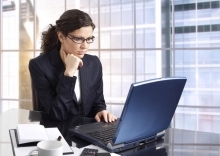 С 1 июля 2015 года  вступили в силу поправки в Налоговый кодекс Российской Федерации, которыми  придан официальный статус Личным кабинетам налогоплательщика. Теперь зарегистрированные пользователи сервиса "Личный кабинет налогоплательщика для физических лиц"   могут заполнить декларацию  по налогу на доходы физических лиц  с помощью установленной там программы  и направить налоговые декларации с приложением документов, подписав их усиленной неквалифицированной электронной подписью.Установить усиленную неквалифицированную электронную  подпись  (УНЭП) можно в  самом личном кабинете через раздел  Профиль. Подпись выдается бесплатно. Документы, подписанные усиленной неквалифицированной электронной подписью. приравниваются к документам, подписанным собственноручно.Новыми возможностями личного кабинета налогоплательщика активно пользуются жители Самарской области - направляют заявления о предоставлении льготы по налогам, заявления о зачете и возврате и другие. Можно направить и запрос о предоставлении справки о состоянии расчетов по налогам.